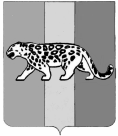 Муниципальное бюджетное дошкольное образовательное учреждение « Детский сад общеразвивающего вида №12 п.  Раздольное Надеждинского района »от 09.01.2024 года 		                                                                             №-3 аПриказ« О создании бракеражной  комиссии»На основе приказа №134 от 08.08.2001г. « Об организации и осуществления производственного контроля в дошкольном  учреждении»Приказываю:Для контроля полученных продуктов питания ответственность возложить на  кладовщика – Зарубину  Александру  ПетровнуДля контроля за качеством сырой продукции ответственность возложить на поваров -  СИМИКИНУ НАТАЛЬЮ АНАТОЛЬЕВНУ и РЫБАЛЬЧУК ЛАРИСУ ПАВЛОВНУ.Для проведения бракеража готовой продукции ответственность возложить на   секретаря   учебной части -  Цыба  Наталью Львовну, старшего методиста – Антипову Валентину  Александровну, рабочего  по стирке и ремонту спецодежды – Васёву  Нину  Павловну. Контроль, за исполнением приказа, оставить за собой.                                 Заведующий                      О.А. ГущинаС приказом ознакомлены :Зарубина А.П. __________ «    »___ 2024 Симикина Н.А. __________ «    »___ 2024Рыбальчук Л.П. ___________ «    »___ 2024Цыба Н.Л. __________«    »___ 2024Антипова В.А. __________«    »___ 2024Васёва Н.П. __________«    »___ 2024